АВТОНОМНАЯ НЕКОММЕРЧЕСКАЯ ОРГАНИЗАЦИЯДОПОЛНИТЕЛЬНОГО ПРОФЕССИОНАЛЬНОГО ОБРАЗОВАНИЯ«ЦЕНТРАЛЬНЫЙ МНОГОПРОФИЛЬНЫЙ ИНСТИТУТ»УТВЕРЖДАЮ: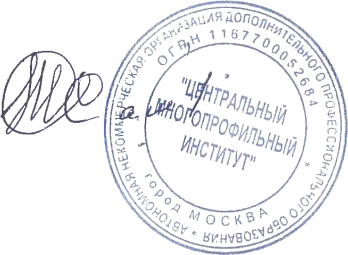 Ректор АНО ДПО«ЦМИ»А. Х. Тамбиев«10» января 2021 г.Дополнительная профессиональная программа профессиональной переподготовки по специальности:«Колопроктология»(СРОК ОСВОЕНИЯ 576 АКАДЕМИЧЕСКИХ ЧАСОВ)Москва, 2021 г.Пояснительная запискаДополнительная профессиональная программа профессиональной переподготовки «Колопроктология» является нормативно-методическим документом, регламентирующим содержание и организационно-методические формы обучения по специальности: «Колопроктология» в дополнительном профессиональном образовании специалистов с высшим медицинским образованием.Актуальность дополнительной профессиональной программы профессиональной переподготовки «Колопроктология» заключается в том, что в условиях модернизации здравоохранения необходимо дальнейшее неуклонное повышение качества оказания медицинской помощи. Современная медицина требует наличия высококвалифицированных медицинских кадров, обладающих знаниями в области клинической медицины, фармакологии, онкологии и психотерапии и т. п. а также владеющих навыками межчеловеческого общения.Дополнительная профессиональная образовательная программа профессиональной переподготовки «Колопроктология» разработана в соответствии с требованиями:Федерального закона от 29.12.2012 № 273-ФЗ (ред. от 07.03.2018) «Об образовании в Российской Федерации»;Федерального закона от 22.08.1996 N 125-ФЗ "О высшем и послевузовском профессиональном образовании" (ред. от 28.02.2008) №18-ФЗ от 10.02.2009; посл. ред. №19-ФЗ от 13.02.2009 г.;Приказа Министерства образования и Науки РФ от 1 июля 2013 г. N 499 "Об утверждении порядка организации и осуществления образовательной деятельности по дополнительным профессиональным программам";Постановления Правительства РФ от 26 июня 1995г. №610 «Об утверждении Типового положения об образовательном учреждении дополнительного профессионального образования (повышения квалификации) специалистов».Федерального закона от 21.11.2011 г. № 323-ФЗ (ред. от 03.07.2016) «Об основах охраны здоровья граждан Российской Федерации (с изм. и доп., вступ. в силу с 03.10.2016 г.) («Собрание законодательства Российской Федерации», 28.11.2011г., №48, ст. 6724);Приказа Министерства здравоохранения и социального развития Российской Федерации № 541н от 23.07.2010 г. «Об утверждении единого квалификационного справочника должностей руководителей, специалистов и служащих, раздел «Квалификационные характеристики должностей работников в сфере здравоохранения»»;Приказа Министерства здравоохранения и социального развития РФ России от 23.04.2009 г. №210н «О номенклатуре специальностей специалистов с высшим и послевузовским медицинским и фармацевтическим образованием в сфере здравоохранения Российской Федерации».Приказа Министерства здравоохранения и социального развития РФ от 24.12.2010 № 1183н «Об утверждении Порядка оказания медицинской помощи взрослому населению Российской Федерации при заболеваниях терапевтического профиля»;Приказа Министерства общего и профессионального образования от 18 июня 1997 г. № 1221 «Об утверждении требований к содержанию дополнительных профессиональных образовательных программ»;Приказа Министерства здравоохранения и социального развития РФ России от 9.12.2008 г. №705н «Об утверждении порядка совершенствования профессиональных знаний медицинских и фармацевтических работников»;Приказа Министерства здравоохранения и социального развития РФ России от 7.07.2009 г. №415н «Об утверждении Квалификационных требований к специалистам с высшим и послевузовским медицинским и фармацевтическим образованием в сфере здравоохранения»;Приказа Министерства здравоохранения РФ от 04.09.2020 N 940н «О внесении изменений в Квалификационные требования к медицинским и фармацевтическим работникам с высшим образованием по направлению подготовки "Здравоохранение и медицинские науки", утвержденные приказом Министерства здравоохранения Российской Федерации от 8 октября 2015 г. № 707н" (Зарегистрировано в Минюсте РФ 01.10.2020 N 60182);Профессионального стандарта «Врач - колопроктолог», утвержденного приказом Министерства труда и социальной защиты Российской Федерации от 11 февраля 2019 года N 69н (Зарегистрировано в Министерстве юстиции Российской Федерации 6 мая 2019 года, регистрационный N 54566).Цель реализации программыЦелью дополнительной профессиональной программы профессиональной переподготовки «Колопроктология», является приобретение врачами компетенций, необходимых для выполнения нового вида профессиональной деятельности, то есть в приобретении новой квалификации.Планируемые результаты обученияРезультаты освоения программы должны соответствовать ранее полученным знаниям, а также направлены на приобретение новых профессиональных компетенций, необходимых для выполнения нового вида профессиональной деятельности или совершенствования уже имеющихся знаний в вопросах оказания колопроктологической помощи населению.В результате освоения программы профессиональной переподготовки «Колопроктология», слушатель должен иметь следующие знания, умения и навыки необходимые для качественного выполнения профессиональной деятельности.Слушатель должен знать:Порядок оказания медицинской помощи населению с заболеваниями и (или) состояниями, в том числе с новообразованиями, толстой, тощей и подвздошной кишки, заднего прохода, тазового дна, промежности и крестцово-копчиковой области.Клинические рекомендации (протоколы лечения) по вопросам оказания медицинской помощи при заболеваниях и (или) состояниях, в том числе новообразованиях, толстой, тощей и подвздошной кишки, заднего прохода, тазового дна, промежности и крестцово-копчиковой области.Методы хирургического лечения заболеваний и (или) состояний, в том числе новообразований, толстой, тощей и подвздошной кишки, заднего прохода, тазового дна, промежности и крестцово-копчиковой области в соответствии с действующими порядками оказания медицинской помощи, клиническими рекомендациями (протоколами лечения) по вопросам оказания медицинской помощи, с учетом стандартов медицинской помощи.Методы лечения новообразований толстой, тощей и подвздошной кишки, заднего прохода, тазового дна, промежности и крестцово-копчиковой области в соответствии с действующими порядками оказания медицинской помощи, клиническими рекомендациями (протоколами лечения) по вопросам оказания медицинской помощи, с учетом стандартов медицинской помощи.Методы консервативного лечения заболеваний и (или) состояний, в том числе новообразований, толстой, тощей и подвздошной кишки, заднего прохода, тазового дна, промежности и крестцово-копчиковой области в соответствии с действующими порядками оказания медицинской помощи, клиническими рекомендациями (протоколами лечения) по вопросам оказания медицинской помощи, с учетом стандартов медицинской помощи.Механизм действия лекарственных препаратов, применяемых при заболеваниях и (или) состояниях, в том числе новообразованиях, толстой, тощей и подвздошной кишки, заднего прохода, тазового дна, промежности и крестцово-копчиковой области, показания, противопоказания, возможные осложнения и побочные действия, нежелательные реакции, в том числе серьезные и непредвиденные, у пациентов.Методы подбора и назначения медицинских изделий пациентам с заболеваниями и (или) состояниями, в том числе с новообразованиями, толстой, тощей и подвздошной кишки, заднего прохода, тазового дна, промежности и крестцово-копчиковой области, показания, противопоказания, возможные осложнения и побочные действия, нежелательные реакции, в том числе серьезные и непредвиденные, у пациентов.Принципы и методы оказания медицинской помощи в неотложной форме пациентам с заболеваниями и (или) состояниями, в том числе с новообразованиями, толстой, тощей и подвздошной кишки, заднего прохода, тазового дна, промежности и крестцово-копчиковой области, осложнения и побочные действия, нежелательные реакции, в том числе серьезные и непредвиденные.Слушатель должен уметь:Выполнять хирургические вмешательства, диагностические и лечебные манипуляции пациентам с заболеваниями и (или) состояниями, в том числе с новообразованиями, толстой, тощей и подвздошной кишки, заднего прохода, тазового дна, промежности и крестцово-копчиковой области в амбулаторных условиях в соответствии с действующими порядками оказания медицинской помощи, клиническими рекомендациями (протоколами лечения) по вопросам оказания медицинской помощи, с учетом стандартов медицинской помощи, в том числе: дренирование полости; дренирование полости методом активной аспирации; бужирование заднего прохода; бужирование кишечной стомы; пункцию лимфатического узла; биопсию сигмовидной кишки с помощью видеоэндоскопических технологий; биопсию прямой кишки с помощью видеоэндоскопических технологий; биопсию ануса и перианальной области; взятие соскоба с перианальной области на энтеробиоз; влагалищную биопсию; - предоперационную маркировку местоположения кишечной стомы; уход за кишечной стомой; введение бария через кишечную стому; удаление копролита; некрэктомию; иссечение свища мягких тканей; иссечение поверхностного свищевого хода; коагуляцию кровоточащего сосуда; коагуляцию кровоточащего сосуда аргонплазменную; коагуляцию кровоточащего сосуда лазерную; прижигание слизистой прямой кишки; иссечение ректальной слизистой оболочки; иссечение анальной трещины; разрез или иссечение параректальной ткани; иссечение наружного свища прямой кишки; разрез или иссечение перианальной ткани; дренирование абсцесса прямой кишки и параректальной клетчатки; удаление геморроидальных узлов; склеротерапию геморроидальных узлов; лигирование геморроидальных узлов; удаление полипа анального канала и прямой кишки; удаление инородного тела прямой кишки без разреза; иссечение эпителиального копчикового хода; эндоскопическое электрохирургическое удаление новообразования толстой кишки; эндоскопическое электрохирургическое удаление новообразования заднего прохода (ануса) и анального канала; иссечение новообразований перианальной области и анального канала; вскрытие острого гнойного парапроктита; иссечение подкожно-подслизистого свища прямой кишки; иссечение геморроидальных бахромок; тромбэктомию геморроидальных узлов; иссечение гипертрофированных анальных сосочков.Выполнять хирургические вмешательства пациентам с заболеваниями и (или) состояниями, в том числе с новообразованиями, толстой, тощей и подвздошной кишки, заднего прохода, тазового дна, промежности и крестцово-копчиковой области в условиях дневного стационара в соответствии с действующими порядками оказания медицинской помощи, клиническими рекомендациями (протоколами лечения) по вопросам оказания медицинской помощи, с учетом стандартов медицинской помощи, в том числе: некрэктомию; дренирование полости; дренирование полости методом активной аспирации; иссечение свища мягких тканей; иссечение поверхностного свищевого хода; иссечение глубокого свищевого хода; коагуляцию кровоточащего сосуда; коагуляцию кровоточащего сосуда.Разрабатывать план послеоперационного ведения пациентов с заболеваниями и (или) состояниями, в том числе с новообразованиями, толстой, тощей и подвздошной кишки, заднего прохода, тазового дна, промежности и крестцово-копчиковой области, проводить профилактику или лечение послеоперационных осложнений.Предотвращать или устранять осложнения, побочные действия, нежелательные реакции, в том числе непредвиденные, возникшие в результате диагностических или лечебных манипуляций, применения лекарственных препаратов и медицинских изделий, немедикаментозной терапии, хирургических вмешательств.Проводить мониторинг состояния пациентов с заболеваниями и (или) состояниями, в том числе с новообразованиями, толстой, тощей и подвздошной кишки, заднего прохода, тазового дна, промежности и крестцово-копчиковой области, корректировать план лечения в зависимости от особенностей течения.Назначать лечебное питание пациентам с заболеваниями и (или) состояниями, в том числе с новообразованиями, толстой, тощей и подвздошной кишки, заднего прохода, тазового дна, промежности и крестцово-копчиковой области.Назначать лечебный режим пациентам с заболеваниями и (или) состояниями, в том числе с новообразованиями, толстой, тощей и подвздошной кишки, заднего прохода, тазового дна, промежности и крестцово-копчиковой области.Оказывать медицинскую помощь при неотложных состояниях, вызванных заболеваниями и (или) состояниями, в том числе новообразованиями, толстой, тощей и подвздошной кишки, заднего прохода, тазового дна, промежности и крестцово-копчиковой области, в том числе в чрезвычайных ситуациях: при кровотечении из кишечника, параректальной клетчатки, промежности и крестцово-копчиковой области; при травме кишечника, тазового дна, промежности и крестцово-копчиковой области; при гнойно-воспалительных заболеваниях или осложнениях заболеваний кишечника, тазового дна, промежности и крестцово-копчиковой области; при толстокишечной непроходимости; при осложнениях кишечных стом.Информировать пациента о комплексе мер по уходу за кишечной стомой, при недержании кала, в том числе ирригации толстой кишки и использованию анальных тампонов.В результате освоения дополнительной программы профессиональной переподготовки у слушателя формируются и совершенствуются следующие компетенции и трудовые функции:Универсальные компетенции:Готовностью к абстрактному мышлению, анализу, синтезу (УК-1);Готовностью к управлению коллективом, толерантно воспринимать социальные, этнические, конфессиональные и культурные различия (УК-2);Готовностью к участию в педагогической деятельности по программам среднего и высшего медицинского образования или среднего и высшего фармацевтического образования, а также по дополнительным профессиональным программам для лиц, имеющих среднее профессиональное или высшее образование в порядке, установленном федеральным органом исполнительной власти, осуществляющим функции по выработке государственной политики и нормативно-правовому регулированию в сфере здравоохранения (УК-3);Профессиональные компетенции:Профилактическая деятельность:готовность  к осуществлению  комплекса мероприятий, направленных  на сохранение и укрепление здоровья, и включающих в себя формирование здорового образа жизни, предупреждение возникновения и (или) распространения заболеваний, их раннюю диагностику, вы явление причин и условий  их возникновения и развития, а также,  направленных на устранение вредного влияния на здоровье человека факторов среды его обитания (ПК -1);готовность к проведению профилактических медицинских осмотров, диспансеризации и осуществлению диспансерного наблюдения за здоровыми и хроническими больными (ПК-2);готовность к проведению противоэпидемических мероприятий, организации защиты населения в очагах особо опасных инфекций, при ухудшении радиационной обстановки, стихийных бедствиях и иных чрезвычайных ситуациях (ПК-3);готовность к применению социально-гигиенических методик сбора и медико-статистического анализа информации о показателях здоровья взрослых и подростков (ПК-4); диагностическая деятельность:готовность к определению у пациентов патологических состояний, симптомов,синдромов заболеваний, нозологических форм в соответствии с Международной статистической классификацией болезней и проблем, связанных со здоровьем (ПК-5);лечебная деятельность:оказание колопроктологической медицинской помощи (ПК-6);готовность к оказанию медицинской помощи при чрезвычайных ситуациях, в том числе участию в медицинской эвакуации (ПК-7);реабилитационная деятельность:готовность к применению природных лечебных факторов, лекарственной, не медикаментозной терапии и других методов у пациентов, нуждающихся в медицинской реабилитации и санаторно- курортном лечении (ПК-8);психолого-педагогическая деятельность:готовность к формированию у населения, пациентов и членов их семей мотивации, направленной на сохранение и укрепление своего здоровья и здоровья окружаю щ их (ПК-9);организационно-управленческая деятельность:готовность к применению основных принципов организации и управления в сфере охраны здоровья граждан в медицинских организациях и их структурных подразделениях (ПК - 10);готовность к участию в оценке качества оказания медицинской помощи с использованием основных медико-статистических показателей (ПК -11);готовность к организации медицинской помощи при чрезвычайных ситуациях, в том числе медицинской эвакуации (ПК - 12 ).Трудовые функции:Оказание медицинской помощи взрослому населению в амбулаторных условиях и условиях дневного стационара по профилю "колопроктология " (А/8);Оказание медицинской помощи взрослому населению в стационарных условиях по профилю "колопроктология" (В/8).Содержание программы:3.1.	Учебный пландополнительной профессиональной программы профессиональной переподготовки «Колопроктология»Категория слушателей: специалисты с Высшим медицинским образованием - специалитет по специальности "Лечебное дело" или "Педиатрия" и подготовка в ординатуре по специальности "Колопроктология" или специалисты с Высшим образованием - специалитет по специальности "Лечебное дело" или "Педиатрия", подготовка в интернатуре и (или) ординатуре по одной из специальностей "Хирургия", "Детская хирургия", "Онкология".Срок обучения: 576 часов.Форма обучения: заочная, с применением электронного обучения, дистанционных образовательных технологий.4.	Материально–технические условия реализации программы (ДПО и ЭО)Обучение проводится с применением системы дистанционного обучения, которая предоставляет неограниченный доступ к электронной информационно – образовательной среде, электронной библиотеке образовательного учреждения из любой точки, в которой имеется доступ к информационно-телекоммуникационной сети «Интернет». Электронная информационно–образовательная среда обеспечивает:- доступ к учебным программам, модулям, издания электронных библиотечных систем и электронным образовательным ресурсам;- фиксацию хода образовательного процесса, результатов промежуточной аттестации и результатов освоения дополнительной профессиональной программы;-проведение всех видов занятий, процедур оценки результатов обучения, дистанционных образовательных технологий;- формирование электронного портфолио обучающегося, в том числе сохранение работ обучающегося, рецензий и оценок на эти работы со стороны любых участников образовательного процесса;- взаимодействие между участниками образовательного процесса, посредством сети «Интернет»;- идентификация личности при подтверждении результатов обучения осуществляется с помощью программы дистанционного образования института, которая предусматривает регистрацию обучающегося, а так же персонифицированный учет данных об итоговой аттестации.5.	Организационно-педагогические условия реализации программыРеализация настоящей дополнительной профессиональной программы профессиональной переподготовки обеспечивается высококвалифицированными педагогическими и научно-педагогическими кадрами, имеющими достаточный опыт работы в области профессиональной деятельности, соответствующей направленности образовательной программы, состоящими в штате АНО ДПО «Центральный многопрофильный институт».Учебный процесс осуществляется в системе дистанционного обучения АНО ДПО «Центральный многопрофильный институт», доступ к которой возможен с любого персонального компьютера, независимо от места нахождения слушателя. В СДО размещаются учебно-методические материалы, электронные образовательные ресурсы (лекционный материал (текстовый формат), ссылки на основную и дополнительную литературу, тесты для самопроверки. Все слушатели имеют возможность использования ресурсов электронной библиотеки института.6.	Задания, выявляющие практическую подготовку врача. Тематика рефератов.Этапы развития отечественной колопроктологии. Перспективы развития колопроктологической помощи в наш ей стране и за рубежом.Медицинская этика и деонтология. Взаимоотношения врача и больного. Врачебная тайна.Юридическая ответственность. Основы законодательства о здравоохранении. Правовые нормы. Ответственность должностных лиц за нарушение законодательства.Основы планирования стационарной колопроктологической помощ и городскому и сельскому населению.Организация экстренной стационарной помощ и колопроктологическим больным.П ринципы организации плановой стационарной помощи колопроктологическим больным.Клинический и трудовой прогноз при различных колопроктологических заболеваниях. Временная нетрудоспособность. ВКК, ВТЭК.Семиотика колопроктологически заболеваний. Характеристика и интерпретация болей. Особенности функции опорож нения прямой кишки.Характеристика патологических примесей в каловых массах. Определение характера испражнений.Оценка признаков кишечного дискомфорта. Признаки анального дискомфорта.Диагностика колопроктологических заболеваний. Выяснение предшествующих и сопутствующих заболеваний. Осмотр живота, промежности и кресщово-когтчиковой области.Пальцевое ректальное исследование. Ректороманоскопия. Вагинальное исследование.Дополнительные методы исследования. Аноскопия. Исследование ректальным зеркалом. Исследование зондом, зондо-пальцевый прием. Проба с красителем.Исследование анального рефлекса, сфинктерометрия.Специальные методы исследования. Исследование толстой кишки с помощью бариевой взвеси (ирригоскопия). Исследование пассаж а по желудочно-кишечному тракту. Фистулография.Фибросигмоидоскопия. Фиброколоноскопия. Показания, диагностическое значение.Специальные	методы исследования. Электромиография. Баллонография. Дилатометрия. Электроколография.Специальные методы исследования в колопроктологии. Ультразвуковое исследование органов брюшной полости и забрюшинного пространства. Компьютерная томография.Неспецифический язвенный колит (НЯК). Классификация. Патологическая анатомия. Клиническая картина.Системные осложнения НЯК. Местные осложнения со стороны толстой кишки и аноректальной зоны.Неспецифический язвенный колит (НЯК). Диагностика и дифференциальная диагностика НЯК.Консервативное лечение НЯК. Хирургическое лечение НЯК.Болезнь Крона. Классификация. Основные клинические проявления болезни при различных ее формах. Осложнения (системные и местные).Диагностика и дифференциальная диагностика болезни Крона. Консервативное лечение.Хирургическое лечение болезни Крона. Непосредственные и отдаленные результаты хирургического лечения болезни Крона.Дивертикулярная болезнь. Патологическая анатомия. Клиника, диагностика. Показания к хирургическому лечению и оперативны е методы лечения.Осложнения дивертикулеза. Лечение осложненных форм дивертикулярной болезни. Основные направления в диагностике, лечении и профилактике новообразований ободочной кишки. Задачи поликлинической службы в раннем вы явлении опухолей толстой кишки.Диспансеризация больных с опухолями толстой кишки. Экспертиза трудоспособности. Врачебная этика и деонтология.Предраковые заболевания толстой кишки, полипы толстой кишки. Ворсинчатые новообразования толстой кишки.Распространенность рака ободочной кишки. Классификация  рака ободочной кишки.Методы клинической диагностики рака ободочной кишки.Симптоматика рака ободочной кишки. Особенности течения рака ободочной кишки. 15.Осложнения рака ободочной кишки.Хирургическое лечение рака ободочной кишки. П оказания и противопоказания к операции, выбор метода операции. Предоперационная подготовка.Методика и техника выполнения радикальных операций при раке ободочной кишки. Непосредственные результаты лечения рака ободочной кишки.Паллиативные резекции ободочной кишки. Паллиативные операции по поводу рака ободочной кишки. Отдаленные результаты хирургического лечения рака ободочной кишки.Комбинированное  лечение рака ободочной кишки.Д испансеризация больных раком ободочной кишки.Хирургическое лечение осложненного рака ободочной киш ки, результаты хирургического лечения осложненного рака ободочной кишки.Операции при раке слепой, восходящего отдела и правого изгиба ободочной кишки.Операции при раке поперечной ободочной кишки.Операции при раке левого изгиба ободочной кишки и нисходящего отдела.Операции при раке сигмовидной кишки.Травма живота с повреждением толстой кишки. Классификация. Тактика при наличии внутристеночных гематом. Показания к ушиванию ран стенки кишки, техника.Показания к резекции поврежденной толстой кишки. Диагностика и тактика при повреждении отделов ободочной кишки, расположенных забрюшинно.7.	Учебно-методическое обеспечение программыОсновная литература:Колопроктология / В.Л. Ривкин, Л .Л. Капуллер, Е .А . Белоусова. - М.: ГЭОТАР- Медиа, 2011. - 368 с.Колопроктология: Учеб. пособие / В.И. Н икольский, И.Г. Ш алдыбин, И.В. Черемисин. Д.И. Шалдыбин; М едицинский ин-т Пензенского гос. ун-та. П енза : Изд-во ПГУ. 2010. - 198 с.Дополнительная литература:Справочник проктолога / В. Л. Ривкин, С. Н. Файн, В. В. Лукин. - М: Медпрактика-М , 2007. - 160с.Опасности, осложнения и ошибки в проктологии / В. К. Ан, B. T. Ривкин, А.Я. Соломка, М: Изд-во БИНОМ , 2 0 1 1 ,- 112с.Геморрой: Рук-во для практикующих врачей / Г. И. Воробьев, Ю. А. Шелыгин. Л. А. Благодарный. - Изд. 2-е, перераб. и доп. М: Изд-во "Литтерра", 2010. - 200сОнкология. Клинические рекомендации: [рек. УМ О]: учебное пособие для системы послевузовского профессионального образования врачей / гл. ред.: В. И. Чиссов, С. Л. Дарьялова; Ассоциация онкологов России. - М/: ГЭО ТА Р-Медиа, 2008. - 700с.8.	Оценка качества освоения программыОценка качества освоения дополнительной профессиональной программы профессиональной переподготовки слушателями включает промежуточную аттестацию в форме самостоятельной работы, тестов. Освоение программы завершается итоговой аттестацией по дополнительной профессиональной программе повышения квалификации посредством проведения экзамена и выявляет теоретическую подготовку слушателя в соответствии с целями и содержанием программы.Слушатель считается аттестованным, если имеет положительные оценки (3,4 или 5) по всем разделам программы, выносимым на экзамен.8.	Форма итоговой аттестацииПо итогам освоения образовательной программы профессиональной переподготовки проводится итоговая аттестация в форме итогового тестирования.Итоговая аттестация проводится в форме автоматизированного теста. Тест состоит из заданий с кратким ответом: задания на выбор и запись правильных ответов из предложенного перечня ответов, за выполнение автоматизированного теста количество правильных ответов в процентах от 100%. По результатам зачетной работы формируется заключение о профессиональных компетенциях слушателя.Критерии оцениванияОценка «отлично» выставляется слушателю в случае 90-100% правильных ответов теста. Оценка «хорошо» выставляется слушателю в случае, 80-89% правильных ответов теста. Оценка «удовлетворительно» выставляется слушателю в случае 65-79% правильных ответов теста.9.	Оценочные материалыКомплект оценочных средств состоит из оценочных средств для итоговой аттестации по профессиональным модулям. Оценочными материалами являются автоматизированные тесты. Тесты состоят из заданий с кратким ответом: задания на выбор и запись правильных ответов из предложенного перечня ответов.Примерные тестовые вопросы для итогового тестирования:Выделение алой крови в конце акта дефекации является симптомом, характернымдля геморроядля раковой опухоли правых отделов толстой кишкидля раковой опухоли, локализованной в поперечно-ободочной кишкедля злокачественной опухоли сигмовидной кишкидля синдрома раздраженной толстой кишкиНаиболее удобным положением для осмотра больного с заболеванием толстой кишки являютсяна правом или левом бокуна правом или левом боку с согнутыми в тазобедренных и коленных суставах нижними конечностями, которые подогнуты к животуколенно-локтевое положение больногоположение больного на спине в гинекологическом креслележа на спине в постелиПри проведении специального проктологического осмотра необходима оценка многих факторов, кромесостояния кожи вокруг заднего проходаглубины залегания анальной воронки, состояния заднепроходного отверстия (сомкнуто, зияет)выраженность волосяного покровасимметричности кожных поверхностейПри оценке состояния кожных покровов крестцово-копчиковой области при эпителиальном копчиковом ходе определяется наличие всего перечисленного, кромепигментации или депигментациигиперемия кожиинфильтрациямацерацияналичие свищевого ходаПри раке прямой кишки одним из первых клинических проявлений бывает, как правилоболь в крестцекишечные кровотеченияобщая слабостькишечная непроходимосьанемияДля опухолей левой половины толстой кишки наиболее характерным симптомом является 1)	анемиянарушение кишечной проходимостиболи в животеобщая слабостьДля рака правой половины толстой кишки наиболее характерным признаком являетсякишечная непроходимостьболи в крестцеобщая слабость, анемиявыделение алой крови из прямой кишкиДля удобства описания найденных изменений в области заднего прохода в проктологии принято правило "циферблата часов". При этом анокопчиковая область соответствует1)	всегда 6-ти ч по циферблату6 ч только при положении пациента на спине6 ч при положении пациента на спине и 12-и ч при положении коленно-локтевомв положении 9 ч пациента на левом бокуположении 9 ч пациента на правом боку№ п/пНаименование модулейВсего, час.В том числеВ том числеВ том числе№ п/пНаименование модулейВсего, час.ЛекцииСтаж-каФормаконтроля1.Раздел 1. Основы социальной гигиены и организация хирургической помощи населению. Роль и место колопроктологических вмешательств в хирургии8018--2.Раздел 2. Клиническая, топографическая анатомия и оперативная хирургия.8212--3.Раздел 3. Общие вопросы колопроктологии.8222--4.Раздел 4. Эндоскопическая хирургия в колопроктологии.8222--5.Раздел 5. Эндохирургические операции в коллопроктологии.8226--6.Раздел 6. Эндоскопическая хирургия при заболеваниях толстой кишки.8020--7.Раздел 7. Эндохирургические операции в онкопроктологии.8220--9.Итоговая аттестация6-тестовыйконтрольИТОГОИТОГО576570-6